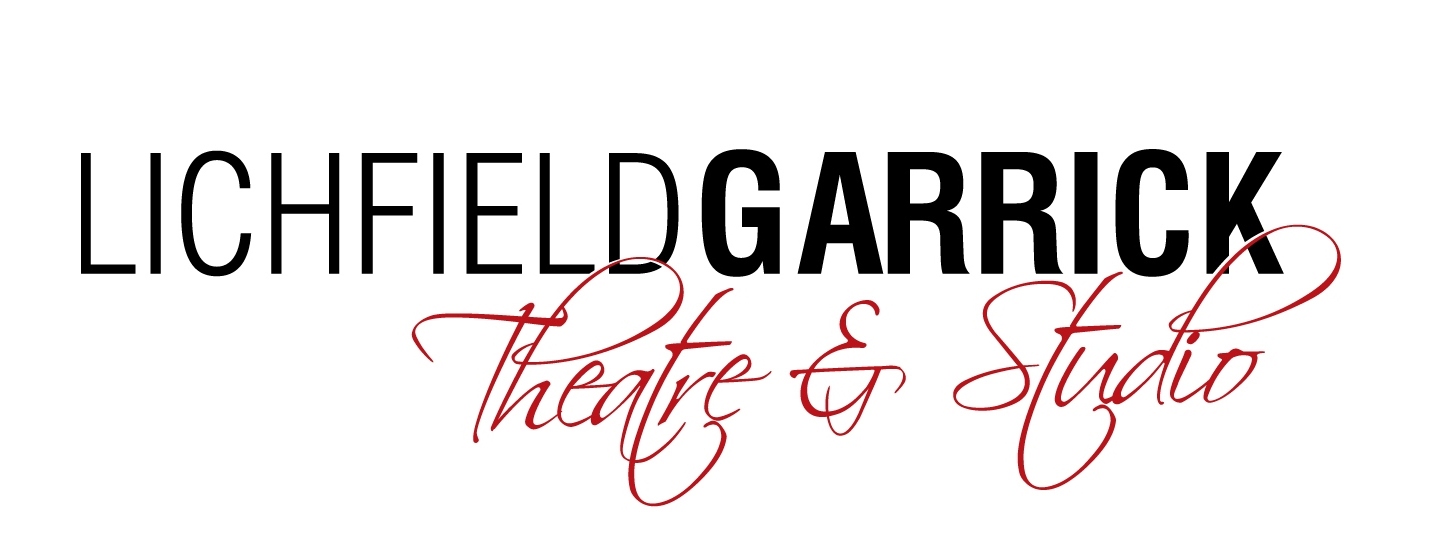 Community Stage Events FormPlease fill in and return this form to: education@lichfieldgarrick.comName of Organisation / Group / ArtistsEvent name:Preferred Event Date:Preferred Event Timings:Start:Finish:Set Up Timings:Please state preferred arrival time for any rehearsal or set-upPlease state preferred arrival time for any rehearsal or set-upPlease state preferred arrival time for any rehearsal or set-upPlease state preferred arrival time for any rehearsal or set-upExpected Audience Numbers:(Maximum capacity is 60 people including performers)(Maximum capacity is 60 people including performers)(Maximum capacity is 60 people including performers)(Maximum capacity is 60 people including performers)Participant Numbers:(Please state maximum capacity if appropriate) (Please state maximum capacity if appropriate) (Please state maximum capacity if appropriate) (Please state maximum capacity if appropriate) Access Requirements:Yes / No if Yes please state: Yes / No if Yes please state: Yes / No if Yes please state: Yes / No if Yes please state: Main Event Contact:Please provide email address and telephone numberPlease provide email address and telephone numberPlease provide email address and telephone numberPlease provide email address and telephone numberGarrick Contact:Jonny McCleanJonny McCleanJonny McCleanJonny McCleanEvent DescriptionPlease provide as much detail as possible and include any details you think we will need to be aware of from a Health and Safety perspective, if you have a running order please also supply this.Please provide as much detail as possible and include any details you think we will need to be aware of from a Health and Safety perspective, if you have a running order please also supply this.Please provide as much detail as possible and include any details you think we will need to be aware of from a Health and Safety perspective, if you have a running order please also supply this.Please provide as much detail as possible and include any details you think we will need to be aware of from a Health and Safety perspective, if you have a running order please also supply this.Comms InformationWhat is your target audience?May The Garrick photograph the event? Are any participants under 16 taking part? Please provide an 140-character tweet about the event:Please state any website address:Please state any Twitter account:Please attach any imagery or logos (max three items)What is your target audience?May The Garrick photograph the event? Are any participants under 16 taking part? Please provide an 140-character tweet about the event:Please state any website address:Please state any Twitter account:Please attach any imagery or logos (max three items)What is your target audience?May The Garrick photograph the event? Are any participants under 16 taking part? Please provide an 140-character tweet about the event:Please state any website address:Please state any Twitter account:Please attach any imagery or logos (max three items)What is your target audience?May The Garrick photograph the event? Are any participants under 16 taking part? Please provide an 140-character tweet about the event:Please state any website address:Please state any Twitter account:Please attach any imagery or logos (max three items)Signage to event Required?Please provide what you would like any internal signage to the event to state (max 25 words)Sign stating where the workshops are e.g: Space Layout: Please either describe clearly or provide a diagram   Equipment Requirements: (e.g number of chairs and tables etc, or any special furniture requests)Technical Requirements:(e.g PA system/projector/projector screen etc)Staffing RequirementsNoneCost Code: